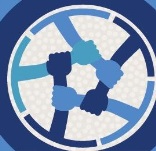 ATA DA REUNIÃO EXTRAORDINÁRIA DO COMTER – DIA 10/06/2021Aos dez dias do mês de junho de 2021, com inicio às 14h30, iniciamos,  de forma online (pelo google meet), a reunião extraordinária do Conselho Municipal do Trabalho, Emprego e Renda – COMTER.Estiveram presentes: Jorge Alexandre Afeich Filho, Rodrigo César de Oliveira, Angela Aparecida Ribeiro Xavier (representantes da SEDETTUR), Elisângela Bérgamo (Sindicato dos Trabalhadores em Transporte Rodoviário de Sorocaba e Região – SINTRANS), Bruno Santana (Pat Sorocaba), Marcelo Duarte (Sindicato das Empresas de Transporte de Passageiros por Fretamento e para Turismo de Sorocaba e Região – SETFRET), Vanilza Marqui (RH em Ação), Vivian Machado (Secretaria de Cidadania – SECID), Ilianete Gomes (GRH – Grupo de Recursos Humanos de Sorocaba) e Vilma Ap.Martins (Sesi Sorocaba), Priscila Tonet (ACSO) e Kely Alves (Secretaria de Governo).Justificaram ausência na reunião: João Batista Navarrete (Sincomércios), Eva Alexandre Paulino (CIESP)Esta foi uma reunião extraordinária, agendada e convocada, whatssap para falar sobre um evento coordenado pela TV Tem e Prefeitura de Sorocaba.A pauta do dia foi um evento proposto pela Prefeitura de Sorocaba, através do Sr.Prefeito Rodrigo Manga, e coordenado pela TV Tem, no Parque Tecnológico de Sorocaba, denominado “Emprega Sorocaba” a princípio.O Presidente do Conselho deu inicio a reunião, dando boas vindas aos presentes e logo na sequência, passou a palavra para o Sr.Rodrigo, que de maneira geral falou sobre o evento, que contará com todos os serviços prestados pela SEDETTUR e também pede o apoio do COMTER.A data provável do evento será nos dias 28 a 30/07/2021. O local sugerido é o Parque Tecnológico de Sorocaba.O Sr.Bruno (do Pat Sorocaba) solicita a palavra, explicando que haverá stands no local, com presença do SEBRAE, empreendedores e agências de emprego de Sorocaba. Nesses stands haverá seleção de candidatos para vagas de emprego.O local sugerido a príncipio, foi a UNITEN, mas por questões de espaço, a Prefeitura de Sorocaba, optou pelo Parque Tecnológico de Sorocaba.A data provável do evento será nos dias 28 a 30/07/2021. O local sugerido é o Parque Tecnológico de Sorocaba.O Sr.Bruno (do Pat Sorocaba) solicita a palavra, explicando que haverá stands no local, com presença do SEBRAE, empreendedores e agências de emprego de Sorocaba. Nesses stands haverá seleção de candidatos para vagas de emprego.O local sugerido a príncipio, foi a UNITEN, mas por questões de espaço, a Prefeitura de Sorocaba, optou pelo Parque Tecnológico de Sorocaba.O Sr.Bruno comentou que a TV Tem fará a divulgação do evento .A Sra.Ilianete perguntou se haverá condução gratuita até lá, considerando-se a distância do Parque Tecnológico.O Sr.Bruno ficou de verificar e também comentou sobre a participação do Grupo do 5S (no caso o SENAI, SESI e SENAC). Foram convidados para participar da maneira que acharem melhor, porém também foram sugeridas que participassem com palestras grandes no evento.Retornando a palavra para a Sra.Ilianete, a mesma questionou sobre a inscrição prévia para participação no dia.O Sr.Bruno respondendo ao questionado pela Sra.Ilianete, comentou que serão limitadas as inscrições por dia. As palestras serão também online, por questões de segurança e também serão disponibilizadas catracas eletrônicas limitando o espaço no evento.O Sr.Rodrigo sugeriu para que não sejam divulgadas as vagas para não se criar tumulto no dia. Poderão até se fazer a captação de vagas e candidatos no dia, porém sem a divulgação prévia.A Sra.Ilianete comentou sobre a participação de um público muito grande no evento, o que poderia ser muito perigoso , devido a atual situação pandêmica em que estamos passando. Também sugeriu alterar o nome de “Emprega Sorocaba” por “Capacita Sorocaba”.A Sra.Valniza da ONG RH em Ação comentou que a sua ONG recebe currículos e percebe que o foco das pessoas é mais no emprego e não muito na capacitação e orientação.O Sr.Rodrigo concorda, porém o  evento está nas mãos da Secretaria de Governo e Comunicação. Talvez, futuramente, trazer o evento Capacita Sorocaba para o COMTER, porém no formato sugerido pela Sra.Ilianete.Infelizmente o COMTER não tem como alterar o evento Emprega Sorocaba, uma vez que a SEDETTUR participará enquanto uma Secretaria Municipal. Maiores detalhes do evento serão informados posteriormente.A ACSO fez uma contribuição. Em 2019 participaram com o evento Capacita Sorocaba no Parque Tecnológico, porém não tiveram o resultado esperado, por conta do transporte. Houve pouca participação, talvez pela distância. Talvez repensar num outro local seria mais interessante.A Sra. Vivian da SECID sugeriu transporte gratuito para a abertura do evento, por exemplo, às 07h00 da manhã e outro no fechamento do evento. Sugeriu também a apresentação de um comprovante carimbado pelo fiscal no evento, garantindo a gratuidade do transporte.A ACSO também comentou a respeito dos ônibus que foram diminuídos durante a pandemia.O Sr.Bruno disse sobre a opção do evento em 3 dias, justamente para se limitar a participação diária, mediante a inscrição prévia.A TV Tem fará alguns releases informativos, esclarecendo a população sobre o evento. Também às empresas com vagas, a TV Tem fará chamadas especificas explicando a maneira que essas empresas deverão disponibilizar suas vagas.A Sra.Ilianete falou sobre a questão da pandemia, o risco de se fazer um evento desse porte, o efeito negativo com relação à aglomeração de pessoas.O Sr.Bruno falou que o número de participantes ainda não foi definido. A proposta é qualidade e não quantidade.O Sr.Rodrigo colocou que na última reunião, foi cogitado em se fazer um plano B. Fazer o evento após a conclusão do calendário de vacinação, o que seria mais seguro.A Sra.Ilianete acha mais prudente alterar a data do evento após setembro/2021.O Sr.Rodrigo sugere que cada um pense de que forma poderia contribuir para o evento. E encerra a reunião, às 15h15, agradecendo a participação de todos os presentes.Eu Angela Aparecida Ribeiro Xavier, lavrei e assinei a presente ata. Sorocaba, 10 de junho de 2021